Kistokaji Közös Önkormányzati Hivatal Jegyzője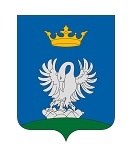 3553 Kistokaj, Széchenyi u. 43. Tel/fax: 30/475-81-93, e-mail: ado@kistokaj.hu  Kérjük intézze ügyeit online vagy elektronikusan! honlap: www.kistokaj.huElektronikus elérhetőségek: ado@kistokaj.hu, Hivatali kapu (KRID azonosító): 500087198Elektronikus ügyintézés indítása: https://ohp-20.asp.lgov.hu/nyitolapEljáró ügyintéző: Balogh JánosnéNyilatkozat2021. évi talajterhelési díj elengedése irántAlulírott………………………………………………(név)……………………………………………………(cím) ………………………………………. (adószám) alatti adózó a ………………............................................................................(cím) szám alatti fogyasztási helyre vonatkozóan nyilatkozom, hogy (a megfelelő rész aláhúzandó):1. a szennyvízrendszerre rákötöttem, a fogyasztási helyen almérővel/locsolómérővel rendelkezem2. az szennyvízrendszerrel való csatlakozás nem megoldott; az alábbi, talajterhelési díjjal érintett ingatlanom esetében fennálló ok(ok) alapján kérem mentesítsenek a talajterhelési díj megfizetése alól − a rákötés műszaki akadályokba ütközik, s így aránytalanul nagy terhet jelentene − a vízfogyasztás: − mezőgazdasági tevékenység folytatására − állattartás miatt − építkezés miatt keletkezett.Büntetőjogi felelősségem tudatában kijelentem, hogy a fenti adatok a valóságnak megfelelnek, és az azokban történő bármely változást a Kistokaji Közös Önkormányzati Hivatal Adóhatóságának 15 napon belül bejelentem. Tudomásul veszem, hogy a Kistokaji Közös Önkormányzati Hivatal Adóhatósága az adatok valódiságát helyszíni szemle keretében ellenőrizheti. Tudomásul veszem, hogy az információs önrendelkezési jogról és az információszabadságról szóló 2011. évi CXII. törvény értelmében e nyilatkozat hozzájárulásnak minősül ahhoz, hogy a kérelmet elbíráló hatóság adataimat kezelje, illetve továbbítsa az illetékes szerv részére. Kistokaj, 20…………………………….. ……………………………………            adózó sajátkezű aláírása